                                                                                                 GOVT REG NO: 27/BK1/13            LORD OF PEACE MINISTRIES No: 47, N.V.N Street, Winterpet, Arakkoanm. 631005 Ranipet,Tamil Nadu, India.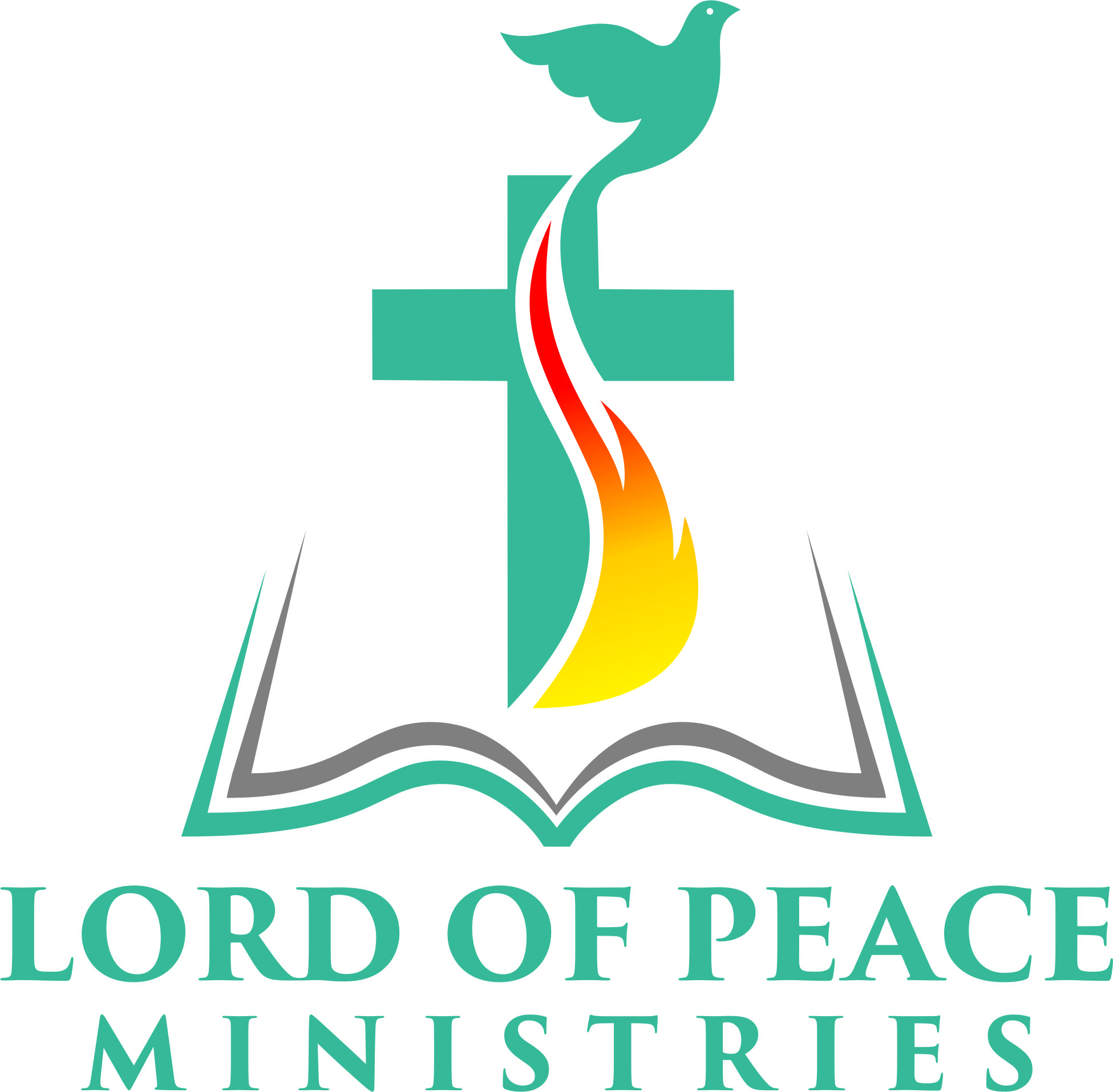 J. Samson Jayakumar M.B.A.,				 Bishop Dr. A.Joseph  Director & Bishop commissary 				 Founder & President                                                                    www.lordofpeace.org											Date: …………..Dearly beloved greetings in the name of our Lord Jesus Christ. According to the call of the Lord and his bestowed grace, we have been ministering Christ full time from 1976 to the villages around  Ranipet district. We by the leading of the Holy Spirit started a ministry with a rental floor in 1997 at Melnelli a village in Kalavai taluk Vellore district ( back in those days). Out of 100 families of the total population of Melnelli village, 50 families accepted Christ as their savior, 30 families are regular at Sunday worship.To prepare a place to worship Christ freely, we bought a land in 2004 with the believers willing contribution. The construction work of church was started at 2023 and continued till basement pillar level but the work is hindered because of the shortage of finance. Our ministry is to reach the rural area with the gospel and also helping poor people with all kind of livelihoods. By the grace of God we achieved good milestone in neighboring villages has now received many kinds of cultural training, education, awareness, safety protection of women and children etc. We are blessed with a land in the same village now construction works under process to prepare a roof for our believers to worship Christ every Sunday.  Iyya we need your prayer to support for our ministry. Moreover, we beseech your financial support for completion of the construction work.We enclosed the land document, construction photos for your ready reference.     								Yours sincerely,							Rev J. Samson Jayakumar M.B.A.,						             Lord of Peace ministries and Trust. 	